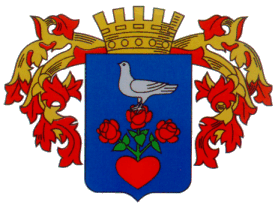 Száma:.Fjl-487-2/2022Témafelelős: Keller Ilona ELŐTERJESZTÉSCsongrád Városi Önkormányzata Képviselő-testületének2022. május 26-ei üléséreTárgy: Piroskavárosi Szociális és Rehabilitációs Foglalkoztató Nonprofit Korlátolt Felelősségű Társaság 2022. évi üzleti tervének jóváhagyása. Tisztelt Képviselő-testület!A Piroskavárosi Szociális és Rehabilitációs Foglalkoztató Nonprofit Korlátolt Felelősségű Társaság (Csongrád, Szent Imre utca 19.) az előterjesztés melléklete szerinti üzleti tervét jóváhagyás céljából benyújtotta a Tisztelt Képviselő-testületnek.A társaság nem nyereségorientált, alapvető célja a szociális szolgáltatások biztosítása és a rehabilitációs foglakoztatás. Az üzleti terv részletesen bemutatja a társaság telephelyeit és tevékenységi köreit, a csatolt táblázatos kimutatás pedig a kapcsolódó bevételi és kiadási adatokat tartalmazza. Az előző évekhez hasonlóan a Kft. üzleti tervében nem tervez nyereséget, ugyanakkor a bevételei (437.243 e Ft) fedezetet biztosítanak a kiadásaira. A Kft. tevékenysége során évek óta önkormányzati támogatás igénybevétele nélkül gazdálkodik. A Felügyelő Bizottság 2022. május 16-i ülésén a Kft. üzleti tervét megtárgyalta és javasolta a Képviselő-testületnek, hogy azt fogadja el.Kérem a Tisztelt Képviselő-testületet, hogy az előterjesztést tárgyalja meg, és a határozati javaslatot fogadja el. Határozati javaslatCsongrád Városi Önkormányzata Képviselő-testülete megtárgyalta a Piroskavárosi Szociális és Rehabilitációs Foglalkoztató Nonprofit Korlátolt Felelősségű Társaság előterjesztés szerinti 2022. évi üzleti tervét és azt jóváhagyja.  Határidő: végrehajtásra 2022. december 31.Felelős: Kállainé Fodor Marianna ügyvezető igazgatóErről jegyzőkönyvi kivonaton értesítést kap:Képviselő-testület tagjaiFejlesztési és Üzemeltetési Iroda és általa Piroskavárosi Szociális és Rehabilitációs Foglalkoztató Nonprofit Kft.IrattárCsongrád, 2022. május 18.									   Bedő Tamás  										   polgármester